	The National Congenital Heart Disease Audit	Procedures for 	CONGENITAL HEART DISEASE 	Data Quality Audit For the year 2017/18Barts Health NHS Trust 	Tuesday 7 August 2018performed by Lin Denne and  Mr D BarronSummaryPrior to the theatre and cath lab log book validation at this visit, the data submission to NCHDA from the cardiac department of the Adult Congenital Heart Disease unit Barts Health NHS Trust indicated that a total of 380 procedures (187 surgical, 113 catheter procedures, 80 others, 5 deaths) were undertaken during the data collection year April 2017 to March 2018.     This validation visit has been fully funded by the Barts Health NHS Trust.  This visit was supported remotely by the NCHDA clinical audit nurse via a Skype facility and on site in person by Mr David Barron, Consultant in Congenital Cardiac Surgery from Birmingham.As previously reported, until 2012, for the purposes of the NCHDA validation visits, the submission from this unit when it was at The Heart Hospital were combined with that of Great Ormond Street Hospital for Sick Children (GOSH).   The workload was shared between these two sites over the subspecialty of congenital heart disease, with patients of adult age being treated at The Heart Hospital (THH) by the same surgeons as those at GOSH.  Since 2013, to reflect the growing practice and numbers of procedures in patients with adult Congenital heart disease at THH, meaningful and useful information may now be derived from a completely dedicated review of a full 20 case note sample rather than a smaller portion of the combined cohort.In April 2015 The Heart Hospital cardiac unit moved to the St Bartholomew’ NHS Trust site (SBH).There are 5 consultant cardiologists at SBH that specialise in adult Congenital cardiology.  There are 3 Congenital surgeons who visit to undertake Congenital cardiac operations at SBH who also practice at GOSH which is in an adjacent NHS Foundation Trust.  At the new SBH unit, there is a 1.0 WTE Clinical Nurse Specialist (CNS) for NCHDA cardiac audit and a data manager who coordinate the collection and submission of these data.  These individuals also have full responsibility for the National Adult Cardiac Surgery Audit (NACSA) registry.  At SBH there was now a specially created data collection system for NCHDA and this went ‘live’ from March 2016 based on Dendrite Intellect which is web based.  Data are collected in real time at the point of treatment.Consent for External Validation of Notes.Informed patient/parent/guardian consent for external validation of hospital notes has been required since .  This is a once only requirement.  At SBH there is no current process for gaining this consent from patients prospectively.  Therefore each of the selected patients in the Sample and Reserve groups were contacted by telephone and consent was requested.  This was done by the Specialist Nurses for Adult Congenital Heart Disease.  In some cases it was not possible to make contact with the patient.The NCHDA Validation Team are grateful to  Dr E Rowland, Senior Clinical Director, Cardiovascular CAG, for giving permission to review the hospital case notes that did not appear to have a verbal consent obtained.A random list of case notes;  20 Samples and 10 Reserves were provided approximately 4 weeks prior to the Validation Visit.  On the day 4 sets of case notes were made available from the Reserve list.     These 20 patients had 23 procedures (3 operations and 20 catheter procedures)Actions Undertaken Following Previous Validation Visit in 2017The Clinical Lead at SBH for the NCHDA data is with collaboration of colleagues, creating a Standard Operating Protocol for this data collection that currently highlights many of the recommended actions.  This diagram supplied by the congenital clinical audit team below demonstrates the current drafting: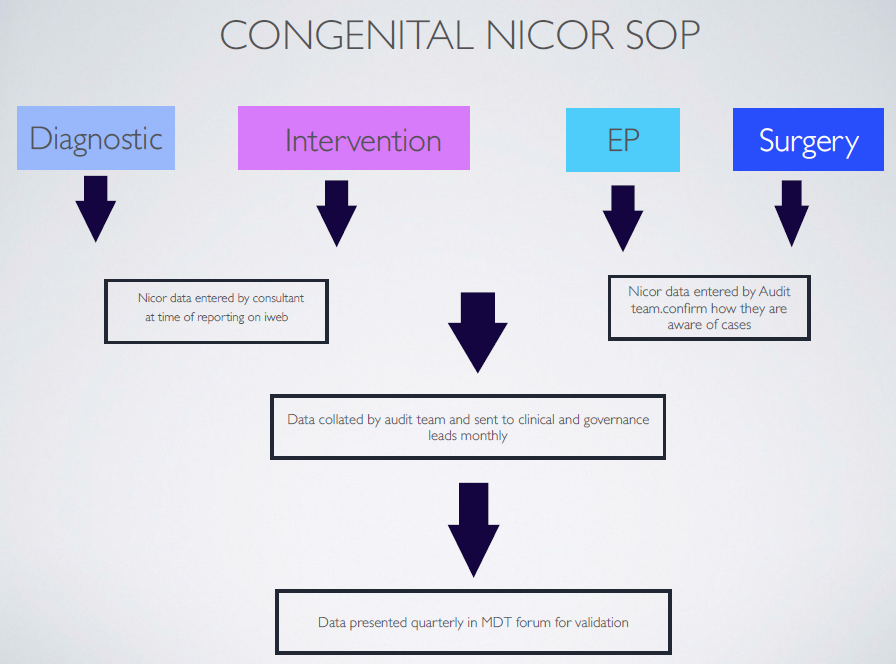 New consent forms will incorporate consent to patient data being reviewed by NCHDAIn the new SOP – it is anticipated  that diagnostic and interventional cath operators will fill in NCHDA dataset whilst reporting.  This is currently being  piloted. The EP and surgical dataset will be completed by the CNS data management team within 4 weeks of the procedureNHCDA data is now being sent to the SBH audit lead on a regular basis. Outcomes are now being collected by the clinicians twice a month for validation. Data Quality IndicatorThe DQI for the Trust for this visit (previous years in parentheses) is calculated to be 96.5% (96.75, 93.25%, 94.25) with domain scores Demographics 1.0  (1.0, .99, 1.0),   Pre Procedure   .94 (.94, .88, .83),  Procedure .94 (.94, .89 .98),  and Outcome .99 (.99, .97, .96).   Since 2009, separate DQI scores are being calculated for both catheters and surgery.  The DQI is calculated from the case note review only.  A minimum number of 5 records are required in either group for this to be done.  However, only 3 surgical records were reviewed at this visit.The NCHDA pre visit Questionnaire was completed and returned prior to the validation visit.  This confirmed that there are good processes and procedures in place with regard to:Data Security and ManagementValidation and Quality AssuranceTraining in Data ManagementInformation Governance TrainingThere is or are identified accountable person/people for NCHDA data quality and information validityData Submissions are Timely and Accurate.IntroductionPrior to the validation visit, the Congenital NCHDA return from the cardiac department at St Bartholomew’s Hospital (SBH) indicate that a total of 380 procedures (187 surgical, 113 catheter procedures, 80 others, 5 deaths) were undertaken during the data collection year April 2017 to March 2018.     The NCHDA clinical auditor and a Consultant in Adult Congenital  Cardiac Surgery undertook this visit. The NCHDA clinical auditor participated remotely via a Skype link and the external clinician Mr D Barron attended SBH in person.  The accuracy of the NCHDA data return was checked against each set of notes.  The accuracy was then recorded on a database to enable the Data Quality Indicator (DQI) to be scored.  Review of notes at Barts Health NHS TrustOn the day 20 sets of case notes from the primary list supplied were available.  4 case notes were available from the Reserve list.   The notes were prepared for the Validation Visit with some but not all key documents indicated by temporary sticky notes to assist with finding information.  SBH are currently ‘paper-lite’ with a mixture of electronic ‘e’ noting systems and some retention of paper bound files.As previously reported, the paper notes were rather untidy, not always in chronological order and occasionally rather chaotic.  The NHS Number was found in the hospital notes seen at this visit as the DBM had printed out a registration document which has a field for this identifier.  There is a care pathway for ACHD patients and this was most helpful for checking many of the pre procedure data fields.However, it appears that the data for the 5 specific ACHD risk fields are not routinely recorded in the care pathway.As previously reported, it was very difficult to find information on fluroscopy details in the patients hospital notes as this information is not routinely noted with the procedure report.  In particular the data for the skin puncture to caths out time does not appear to be included either.The  labels of implanted products such as valves/pacemakers/coils were much easier to find the hospitals notes at this validation visit.It is again reported that in some case notes it was difficult to find a detailed discharge summary and on occasions there were discrepancies on the eNotes and hand written records in respect to the actual date of discharge.It was noted during the case note review that patients who had undergone electrophysiological procedures didn’t appear to have discharge summaries completed.Review of the Theatre log booksThere are reported to be 8 cardiac operating theatres at SBH and the log books were made available for theatre 8 as this is where most (but not all) congenital operations occur.    It was extremely difficult to clearly identify exactly what procedure had been performed and whether or not it was for congenital heart disease.7 records were identified that may be suitable for inclusion in NCHDA2 submitted records appear to have errors in them1 submitted surgical record may not be for congenital cardiac surgeryReview of the Cath lab log booksThere are reported to be 10 cardiac catheter labs at SBH and the log books were made available for labs 7 and 10.  These are mainly bespoke volumes with columns for information such as patients name, DOB, hospital number, operators details and the name and date of the operation performed.  It was again extremely difficult to identify exactly what procedure had been performed and whether or not it was for congenital heart disease.  There appears to be a number of abbreviations used to describe procedures in all the books seen with no transcription of what they actually mean.2 submitted catheter records may have errors in them55 submitted diagnostic or interventional catheter records were not validated in the log books9 records were identified in the catheter log books that may be suitable for inclusion in NCHDAValidation of Deceased Patients Diagnostic and Procedure CodingCommencing with the validation of the 2013/14 data, the National Congenital Heart Disease Audit wish to verify the demographic, diagnostic and procedural data of deceased patients included in the year under review.  The diagnosis and procedure coding will also be validated.  5 post procedural deaths were submitted in the data from SBH for the year 2017/2018. All dates of death appear to be correct1 record had a previous procedure absent2 records appear to have incomplete comorbidities1 record appears to have  incomplete procedure performed codingAll other data appeared to be correct.Case Note Audit 2016Data Quality Indicator Assessment: The  Overall Trust DQI  =    96.5%	Cardiology DQI =  96.5%   	Surgery DQI = 100%This DQI is based upon the domain scoring below.  The methodology for this DQI is provided in the paper The CCAD Audit – An Introduction to the Process.The Trust DQI  =  96.5% This DQI is based upon the domain scoring below.  The methodology for this DQI is provided in the paper The NCHDA Audit – An Introduction to the Process..ConclusionsOn the whole the NCHDA data were accurate, well documented and of good quality. As mentioned elsewhere, the case notes were a little chaotic at times. The NCHDA Validation Team are again grateful to  Dr E Rowland, Senior Clinical Director at Bartshealth NHS Trust, for giving permission to review the hospital case notes that did not appear to have a patient signed consent form contained in them.  The overall DQI has dropped very slightly to 96.5% since the last NCHDA Validation but this is still a very good score.  There were 41 errors or omissions in 951 variables.  There have also been some extreme technical challenges relating to timely data submission during the year 2017/2018 that have affected almost every congenital centre.The Validation Team are aware that there is no regular reverse validation (where the submitted data retrieved and reviewed) of the data submitted to the NCHDA and the case notes are not always used to collect and/or validate data prior to submission.  However, as stated in 2017, there is an audit and quality process being devised as documented elsewhere to address this in particular and clinicians will be encouraged to take ownership of their data.As previously reported, there does not appear to be consistent documentation of data items such as NYHA, diabetes, pulmonary or ischaemic heart disease in the hospital notes that are part of the NCHDA dataset.  It was very difficult to find echo reports in some patients hospital notes and patients who have undergone electrophysiological procedures didn’t always appear to have a discharge summary in the their hospital notes.Discharge dates do not always appear to be recorded in the patients daily narrative notes and there does not appear to be consistent documentation of time of skin puncture to time of sheath removal in catheter procedures.   Xray dose and length of time of xray exposure are currently required fields for NCHDA and it was difficult to find this information in the hospital records of patients who had undergone pacing or electrophysiological procedures.Validation of Deceased Patients Demographic, Diagnostic and Procedure Coding4 records appear to have discrepancies in comorbidities or  procedural coding but all other data appeared to be correct.  Recommendations It is recommended that Standard Operating Protocols when finalised,  are regularly reviewed for the Congenital data collection, to include detailed guidance on and exactly who is responsible (and in what timeframe) for;Ensuring consent for external validation of hospital notes is obtained prospectively from all patients with congenital heart disease and that in line with the GDPR, all patients/parents and guardians are given full information of how their data are securely recorded, stored, where this information is shared and who with.  And op out explained to patients/carers.Input of the NCHDA ACHD demographic, pre procedure, procedure and outcome dataInput of the data for each patients procedure and at which point of the service deliveryRecording of implanted device data and the placement of product labels in an agreed portion of the patients hospital record that can easily be validated.Validity checking and completeness and the time intervals for feedback to responsible clinicians on this with a clear time scale and line of responsibility for rectifying any omissions or errors in both surgery and cardiology disciplinesLeading the local review with the Lead Clinician for Congenital Heart Disease (and how frequently and in which forum for both disciplines)Making timely submissions (monthly is recommended) and Timely reverse validation together with the Clinical Lead for Congenital Cardiology and the responsible cliniciansReviewing/Updating the SOP at timely intervalsEnsuring that relevant case and procedural records and logs are extracted and printed from electronic sources if used, in advance to be easily accessible by the Auditors on the day of the visit
As recommended in 2009, documentation (either hard copy or on screen help) should be available to all staff in all areas where data are recorded real time.It is recommended that the Congenital dataset fields should be set to mandatory in any of the data collection software used. Senior Trainees (ST6 and above)  in ACHD should be encouraged to participate in both the SBH validation visit and assist with external visits to other centres.Year of visitData year being validatedSurgeryCatheter Procedures201311/1294.75%94.75%2014(i)12/1396.5%93.5%2014(ii)13/1489%88.75%201514/1593.5%95.25%201615/1691.75%93.75%201716/1797.75%96%201817/18100% (3 records only)96.5%ParameterTotal ScoreTotal NoCommentsScores for Cardiology & SurgeryScores for Cardiology & SurgeryCS1Hospital Number20201732NHS Number20201733Surname20201734First Name20201735Sex20201736DOB20201737Ethnicity20201738Patient Status20201739Postcode202017310Pre Procedure Diagnosis23233 incomplete17/20311Previous Procedures40411 absent40/41-12Patients Weight atOperation232320313 Height232320314Ante Natal Diagnosis----15Pre Proc Seizures232320316Pre Proc NYHA 22231 incorrect19/20317Pre Proc Smoker232320318Pre Proc Diabetes232320319Hx Pulmonary Dis21232 incorrect11/20320Pre Proc IHD2323203021Comorbidity Present8102 incorrect8/10022Comorbid Conditions13141 incorrect13/14323Pre Proc Systemic Ventricular EF18236 unable to validate14/20-24Pre Proc Sub Pul Ventricular EF 17237 unable to validate13/20325Pre-proc valve/septal defect/ vessel size555-26Consultant2323203ParameterTotal ScoreTotal NoCommentsScores for Cardiology & SurgeryScores for Cardiology & SurgeryCS27Date of Procedure + Time Start232320328Proc Urgency232320329Unplanned Proc232320330Single Operator191916331Operator 1232320332Operator 1 Grade232320333Operator 2191916334Operator 2 Grade191916335Procedure Type232320336Sternotomy Sequence22-237Operation Performed21231 incorrect, 1 unable to validate18/20-38Sizing balloon used for septal defect 444-39No of stents or coils00--40Device Manufacturer776141Device Model776142Device Ser No671 absent5/6-43Device Size22244Total Bypass Time22-245XClamp Time,22-246Total Arrest00-047Cath Proc Time,11208 incorrect, 1 unable to validation11/20-48Cath Fluro Time,18202 absent18/20-49Cath Fluro Dose,17202 incorrect, 1 unable to validate17/20-ParameterTotal ScoreTotal NoCommentsScores for Cardiology & SurgeryScores for Cardiology & SurgeryCS50Duration of Post Op Intubation 222251Post Procedure Seizures 23233352Post Proc Complications011 incorrect0/1-53Date of Discharge23233354Date of Death----55Attribution of Death----56Status at Discharge23233357Discharge Destination232333DOMAINDOMAINScoreDOMAINScoreDemographicsHospital Number, NHS Number, Surname, First Name, DOB, Sex, Ethnicity, Postcode, Patient Status,Overall  1.0Overall  1.0DemographicsHospital Number, NHS Number, Surname, First Name, DOB, Sex, Ethnicity, Postcode, Patient Status,Card1.0Surg1.0Pre ProcedurePre procedure Diagnosis, Selected Previous Procedures, Patient Weight at Operation, Consultant, Antenatal Diagnosis, Pre Procedure Seizures, Comorbid Conditions,Height, Pre Procedure NYHA, Pre Procedure Smoker, Pre Procedure Diabetes, Previous Pulmonary Disease, Pre Procedure Ischaemic Heart Disease, Comorbidity Present, Pre Procedure Systemic Ventricular Ejection Fraction, Pre Procedure Sub Pulmonary Ejection Fraction, Pre Procedure valve/septal defect/vessel size, Note, the scores for his domain are affected by the selected previous procedure and pre procedure diagnosis Overall  .93Overall  .93Pre ProcedurePre procedure Diagnosis, Selected Previous Procedures, Patient Weight at Operation, Consultant, Antenatal Diagnosis, Pre Procedure Seizures, Comorbid Conditions,Height, Pre Procedure NYHA, Pre Procedure Smoker, Pre Procedure Diabetes, Previous Pulmonary Disease, Pre Procedure Ischaemic Heart Disease, Comorbidity Present, Pre Procedure Systemic Ventricular Ejection Fraction, Pre Procedure Sub Pulmonary Ejection Fraction, Pre Procedure valve/septal defect/vessel size, Note, the scores for his domain are affected by the selected previous procedure and pre procedure diagnosis Card.93Surg1.0ProcedureDate of procedure, Operator 1, Operator 2 Cardiopulmonary Bypass used, Operator 1 grade, Operator 2 grade, Operation performed, Sternotomy sequence, Bypass Time,  CircArrest, XClamp Time, Cath Proc Time, Cath Fluro Time, Cath Fluro Dose, Time Start, Procedure Urgency, Unplanned Procedure, Single Operator, Sizing Balloon Used, No of Stents/Coils, Device Mfr, Device Model, Device Ser No, Device Size, Overall  .94Overall  .94ProcedureDate of procedure, Operator 1, Operator 2 Cardiopulmonary Bypass used, Operator 1 grade, Operator 2 grade, Operation performed, Sternotomy sequence, Bypass Time,  CircArrest, XClamp Time, Cath Proc Time, Cath Fluro Time, Cath Fluro Dose, Time Start, Procedure Urgency, Unplanned Procedure, Single Operator, Sizing Balloon Used, No of Stents/Coils, Device Mfr, Device Model, Device Ser No, Device Size, Card.94Surg1.0OutcomeDuration of Post Op Intubation, Post Procedure Seizures, Date of Discharge, Date of Death, Status at Discharge, Discharge Destination.Post Procedure Complications.Overall  .99Overall  .99OutcomeDuration of Post Op Intubation, Post Procedure Seizures, Date of Discharge, Date of Death, Status at Discharge, Discharge Destination.Post Procedure Complications.Card.99Surg1.0DOMAINS 2015201620172018Demographics1.0.991.01.0Pre Procedure.83.88.94.93Procedure.98.89.94.94Outcome.96.97.99.99